ИНСТРУКЦИЯКак получить доступ к ЭБС «Консультант студента»,не выходя из домаАКЦИЯ!НА ВЕСЬ ПЕРИОД ОГРАНИЧЕНИЙ, СВЯЗАННЫХ С ПАНДЕМИЕЙ COVID-19, КАЖДОМУ ПОЛЬЗОВАТЕЛЮ ПРЕДОСТАВЛЯЕТСЯ ДОСТУП К ПОЛНОМУ КОНТЕНТУ ЭБСПосле заполнения полей на странице запроса бесплатного доступа на Ваш email придёт Ваш персональный активационный код.Перейдите на главную страницу сайта.Нажмите «вход/регистрация».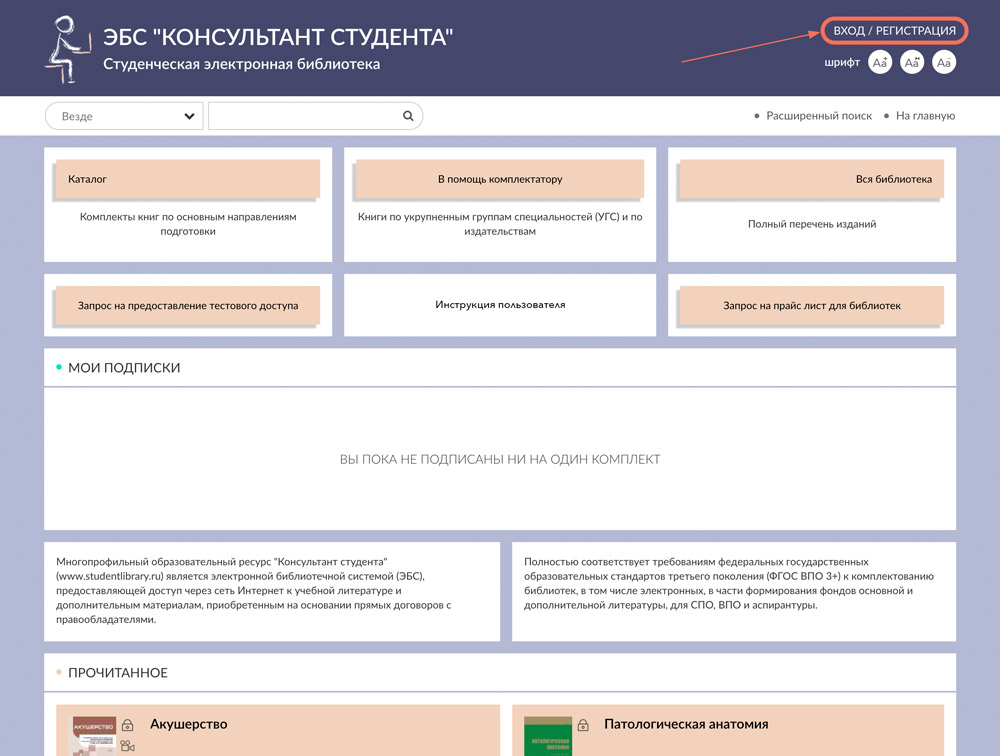 Затем нажмите кнопку «регистрация»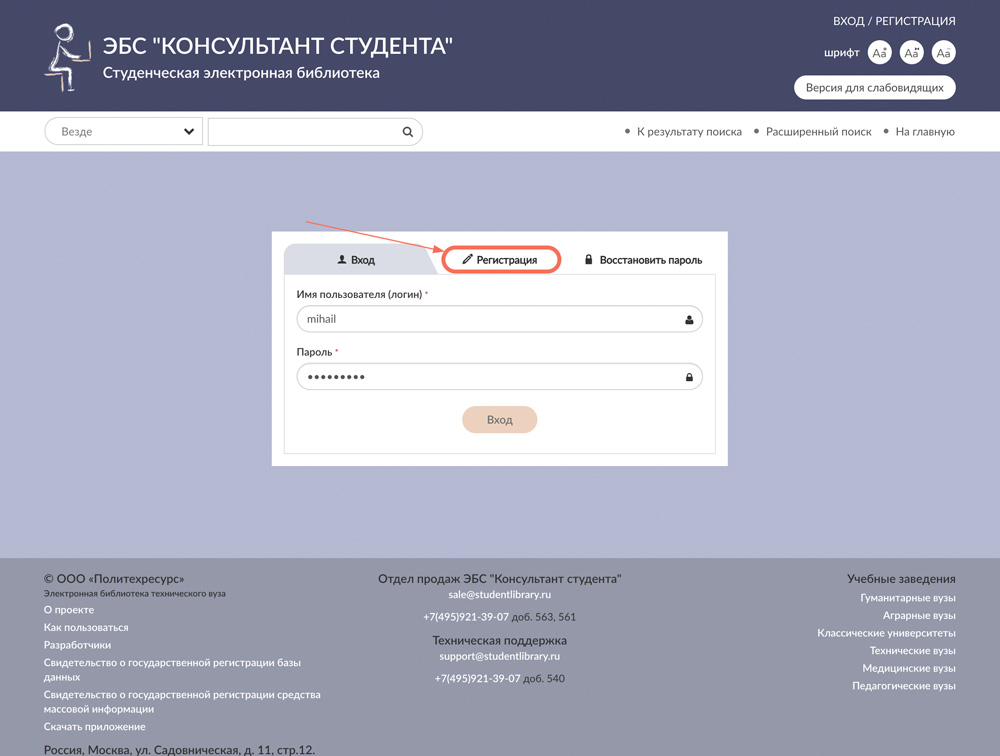 Заполните регистрационную форму, не пропуская ни одного из окон. Самостоятельно присвойте себе логин (не более 28 символов - латинских букв или цифр) и пароль (не менее 6 и не более 28 символов - латинских букв или цифр). Введя в специальное окошко цифры с картинки, нажмите кнопку «Зарегистрироваться».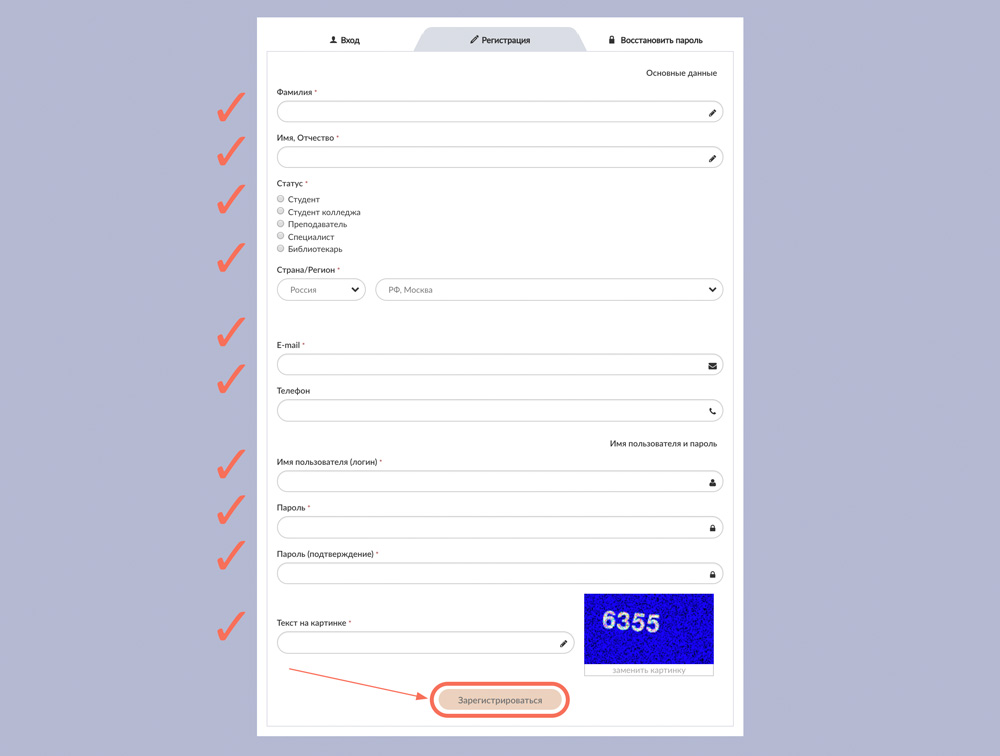 После этого в закладке «доступ» личного кабинета введите активационный код, полученный Вами по email, затем текст с картинки и нажмите «активировать».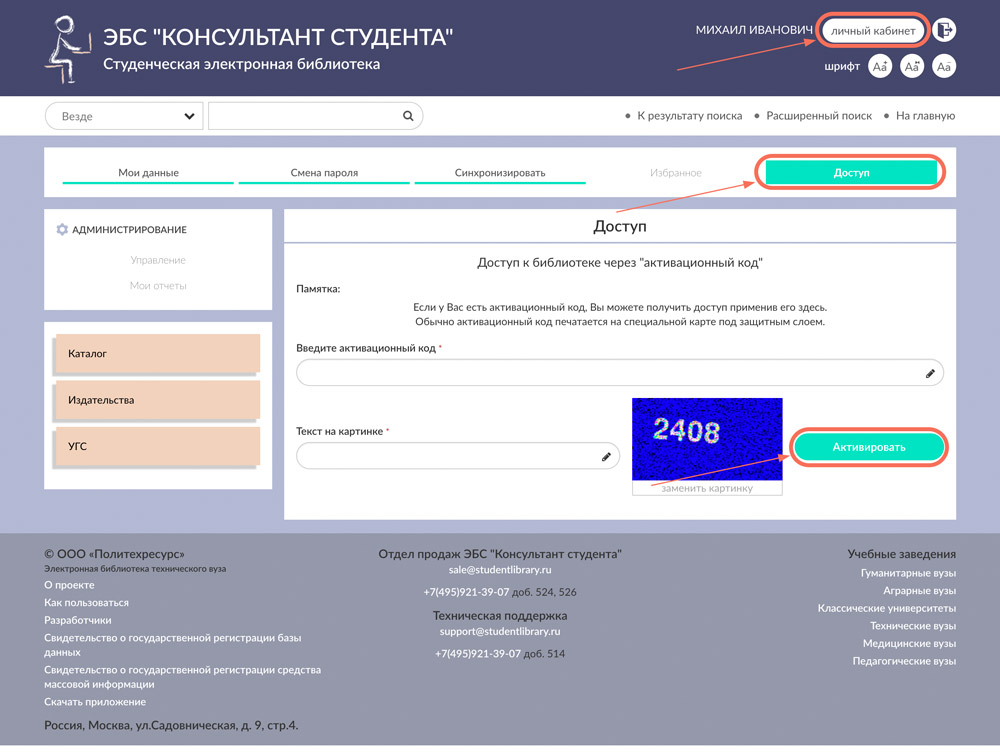 Теперь у Вас есть возможность работы с любого устройства, имеющего выход в интернет.